Reading Lesson- Romans on the Rampage Pages 14-17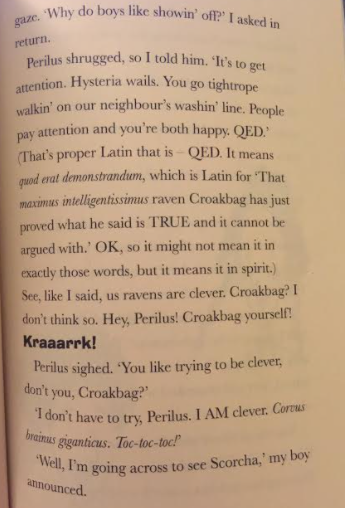 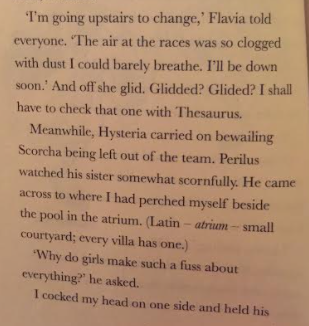 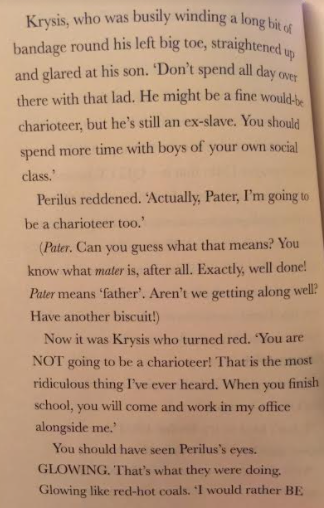 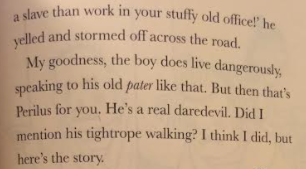 